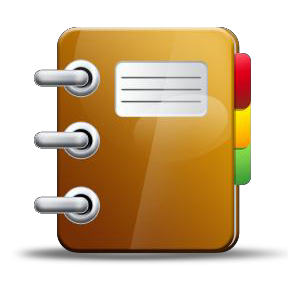   3rd GradeSpelling and VocabularyFor the Week of:__August 29-Sept 2__Testing day:_ Sept. 2_Unit 1 Week 1Unit 1 Week 1Spelling WordsFrequency Words: words that readers encounter most often in reading materials.Vocabulary Words1. participate: to be involved with others in doing something ; to take part in an activity or event with others 2. annotate:  to add notes or comments to (a text, book, drawing, etc.)3. narrative:  a story that is told or written4. graphic features: pictures and charts to help you understand the text5. writing prompt: are statements that focus on a topic or an issue6. abstract nouns: a noun that refers to a thing that does not exist as a material object7.  context clues: are hints that an author gives to help define a difficult or unusual wordSpelling WordsFrequency Words: words that readers encounter most often in reading materials.Practice SentencesThere are conflicts about the schedule because no one can agree on when to meet.Examples of house pets include cats and dogs.It would be helpful if you could pick up some milk at the store.I can only imagine what it might be like to visit the moon.They made plans to meet at the playground over the weekend.Manish printed his story so his classmates could read it.A bully was giving me problems, but my teacher helped me.Raylene was upset when she lost her favorite bracelet.